DİDİM ANADOLU İMAM-HATİP LİSESİ(Fen ve Sosyal Bilimler Proje Okulu)YÖGEP KASIM AYI FAALİYET RAPORU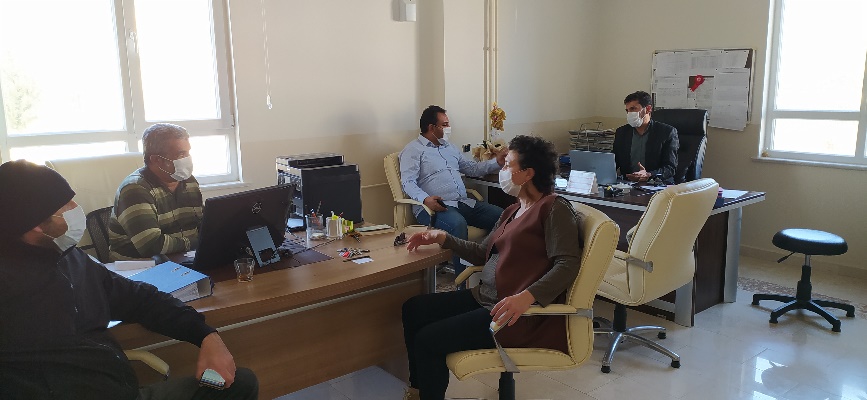 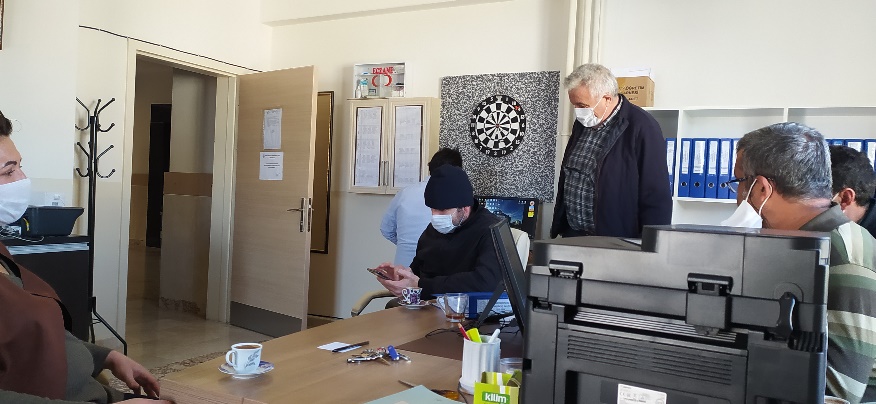 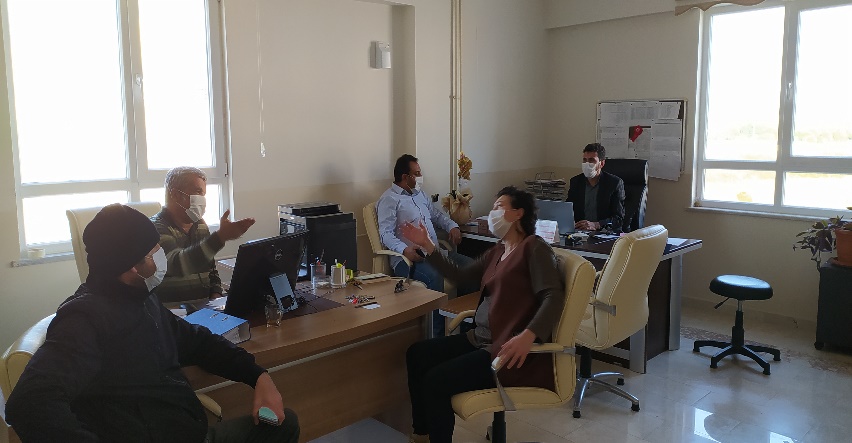 EYLEM/KONU: Eğitim yönetimi, felsefesi, mantığı ve temel yaklaşımı; yönetim süreçlerinde motivasyon, okula/kuruma aidiyet hissi, sürdürülebilir takım ruhu, olumlu okul iklimi ve kurum kültürü oluşturmak.EYLEM TÜRÜ: Söyleşi, müzakerePAYDAŞLAR: Aytaç BAŞBOĞA (Okul Müdür Baş Yardımcısı)                           Fethi DEMİRAĞ (Müdür Yardımcısı)                           Demir ZENGİN (Müdür Yardımcısı)                           Sadettin KARAASLAN (Müdür Yardımcısı)                           Şükrü ÖZEL (Edebiyat Öğretmeni)                           Nurcan ÖZEL (Tarih ÖğretmeniETKİNLİK ÖZETİ: Eğitim yönetimi, felsefesi, mantığı ve temel yaklaşımı; yönetim süreçlerinde motivasyon, okula/kuruma aidiyet hissi, sürdürülebilir takım ruhu, olumlu okul iklimi ve kurum kültürü hakkında makale okunmuş ve müzakere edilmiştir. Daha sonra tüm yöneticiler eğitimde yeni yaklaşımlar, vizyon, yönetim süreçlerinde motivasyon, okula/kuruma aidiyet hissi, sürdürülebilir takım ruhu, olumlu okul iklimi ve kurum kültürü oluşturma gibi konularda fikirlerini dile getirdiler.